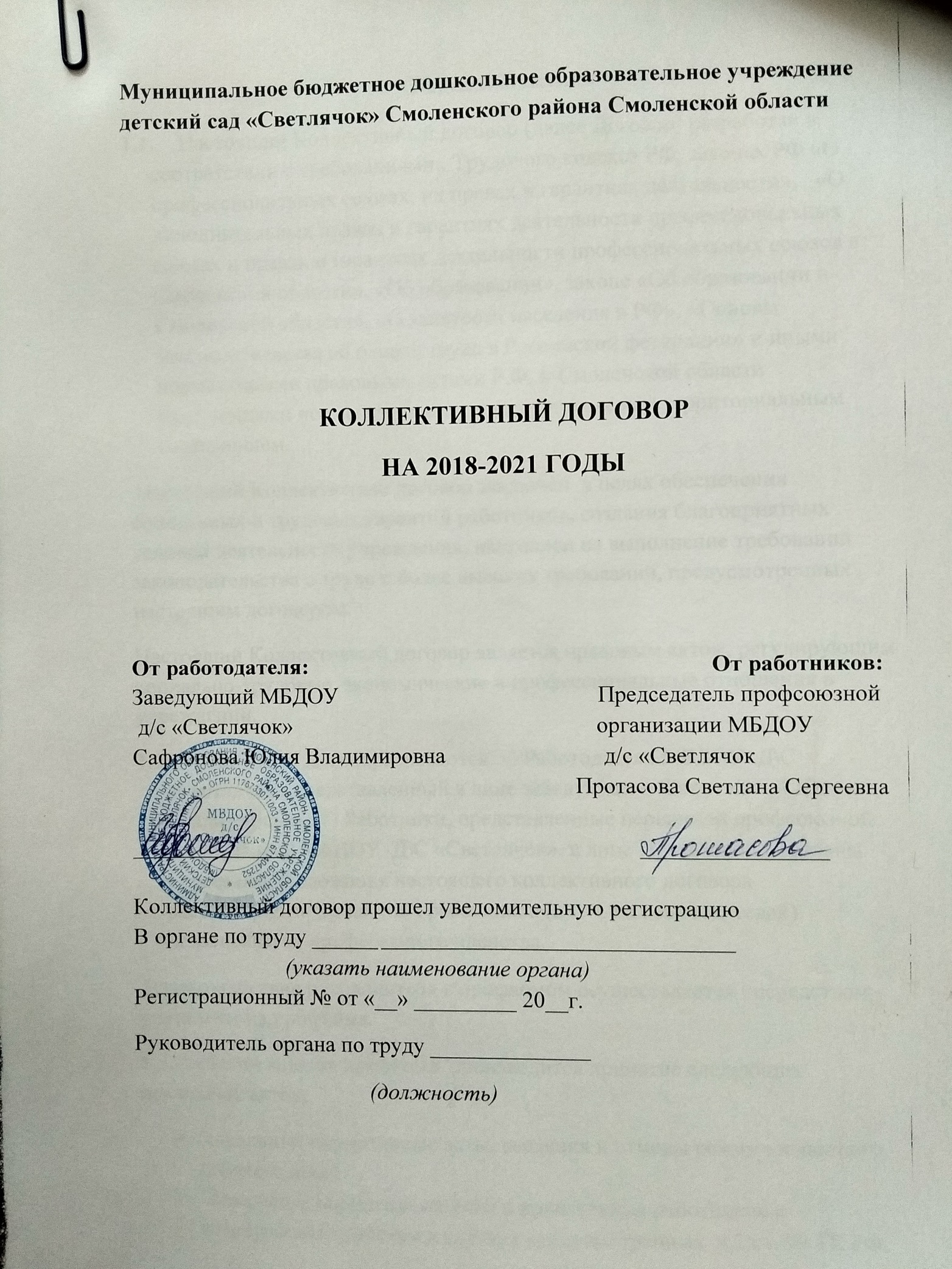 Общие положенияНастоящий Коллективный договор (далее Договор) разработан в соответствии с требованиями:. Трудового кодекса РФ, законах РФ «О профессиональных союзах, их правах и гарантиях деятельности»,   «О дополнительных правах и гарантиях деятельности профессиональных союзах и правах и гарантиях деятельности профессиональных союзов в Смоленской области», «Об образовании», законе «Об образовании в Смоленской области», «О занятости населения в РФ», «Основы законодательства об охране труда в Российской федерации» и иными нормативными правовыми актами Р.Ф, и Смоленской области содержащими нормы трудового права, Отраслевым территориальным соглашением. Настоящий Коллективный договор заключѐн  в целях обеспечения социальных и трудовых гарантий работников, создания благоприятных условий деятельности учреждения, направлен на выполнение требований законодательства о труде и более высоких требований, предусмотренных настоящим договором.  Настоящий Коллективный договор является правовым актом, регулирующим социально-трудовые, экономические и профессиональные отношения в учреждении.  Сторонами Договора являются:  Работодатель МБДОУ  Д\С  «Светлячок» представленный в лице заведующего  Сафроновой Юлии Владимировны.  Работники, представленные первичной профсоюзной организацией МБДОУ  Д\С «Светлячок», в лице Протасовой Светланы Сергеевны. Положения настоящего коллективного договора распространяются на  всех работников (в т. ч. на совместителей) независимо от профсоюзного членства. Взаимодействие руководителя с профкомом осуществляется посредством - учета мнения профкома. 1.3.С учетом мнения профкома  производится принятие следующих локальных актов: Локальные нормативные акты, введения и отмены режима неполного рабочего дня.  Локальные нормативные акты о привлечении работников к сверхурочным работам в случаях предусмотренных  ч.2 ст. 99 ТК РФ. Перечень должностей работников с ненормированным рабочим днем.Локальные нормативные акты о разделении рабочего дня на  части.  Локальные нормативные акты об определении порядка и условий выплаты работникам за нерабочие праздничные дни, в которые они не привлекались к работе, дополнительного вознаграждения.  Локальные нормативные акты о привлечении работников к работам в нерабочие праздничные дни в случаях, предусмотренных ч. 2 ст. 113 ТК РФ Локальные нормативные акты об установлении дополнительных отпусков для работников.График отпусков.  Локальные нормативные акты о введении системы оплаты труда, в том числе повышение оплаты за работу в ночное время, выходные и нерабочие праздничные дни, сверхурочную работу. Локальные нормативные акты об утверждении формы расчетного листка.  Локальные нормативные акты об утверждении конкретных размеров повышенной оплаты труда работников, занятых на тяжелых работах, работах с вредными и (или) опасными условиями труда.   Локальные нормативные акты об установлении конкретных доплат за работу в выходные и нерабочие праздничные дни.  Локальные нормативные акты об установлении конкретных размеров заработной платы в ночное время.  Локальные нормативные акты о введении и применении системы нормирования труда.  Локальные нормативные акты, предусматривающие введение, замену и пересмотр норм труда. Локальные нормативные акты о введении мер, предотвращающих массовое увольнение работников. Правила внутреннего трудового распорядка. Локальные нормативные акты об определении форм профессиональной подготовки, переподготовки и повышения квалификации работников.  Должностные инструкции по охране труда.  Локальные нормативные акты об установлении норм бесплатной выдачи работникам специальной одежды, специальной обуви и других средств индивидуальной защиты.  1.4. Работодатель обязан ознакомить под роспись с текстом коллективного договора всех работников учреждения в течение 5 дней после его подписания, а также всех вновь поступающих на работу до заключения трудового договора. 1.5. Данный Коллективный договор устанавливает  условия труда, меры социальной поддержки, которые не могут ухудшать положение работников по сравнению с действующим законодательством Российской Федерации, Законами Смоленской области и другими нормативно - правовыми актами. 1.6. Коллективный договор сохраняет свое действие в случае изменения наименования учреждения, расторжения трудового договора с руководителем учреждения. При реорганизации (слиянии, присоединении, разделении, выделении, преобразовании) учреждения коллективный договор сохраняет свое действие в течение всего срока реорганизации. При смене формы собственности учреждения коллективный договор сохраняет свое действие в течение трех месяцев со дня перехода прав собственности. При ликвидации учреждения коллективный договор сохраняет свое действие в течение всего срока проведения ликвидации. 1.7. В течение срока действия коллективного договора стороны вправе вносить в него дополнения и изменения только на основе взаимной договоренности. При наступлении условий, требующих дополнения или изменения настоящего коллективного договора, заинтересованная сторона вносит другой стороне письменное уведомление о начале ведения переговоров в соответствии с действующим законодательством РФ. Принятые изменения и дополнения оформляются приложением к коллективному договору, являются его неотъемлемой частью и доводятся до работников учреждения. 1.8. Ни одна из сторон не может в течение установленного срока действия коллективного договора в одностороннем порядке прекратить выполнение принятых на себя обязательств. Стороны несут ответственность за уклонение от участия в переговорах или невыполнение обязательств, принятых в соответствии с Договором, и другие противоправные действия (бездействия) в соответствии с действующим законодательством.  1.9. Контроль за выполнение Коллективного договора осуществляется сторонами договора и их представителями, а также соответствующими органами по труду. 1.10. Настоящий Коллективный договор вступает в силу с момента его подписания сторонами  и заключен сроком на 3 года. 2. Трудовые отношения2.1. Трудовые отношения между работодателем и работниками возникают на основании трудового договора, регулируются законодательством РФ о труде и об образовании, отраслевым Соглашениям, настоящим коллективным договором. 2.2. При поступлении на работу трудовые отношения оформляются заключением трудового договора в письменной форме не менее чем в двух экземплярах – по одному для каждой стороны. Условия трудового договора не могут ухудшать положение работников по сравнению с действующим Трудовым кодексом, Отраслевым соглашением и настоящим коллективным договором. 2.3. Содержание трудового договора, порядок его заключения и расторжения определяются в соответствии с Трудовым кодексом РФ. Стороны трудового договора определяют его условия с учетом положений соответствующих нормативных актов, регионального, территориального соглашения, настоящего Коллективного договора, устава и иных локальных актов учреждения. Условия трудового договора, снижающие уровень прав и гарантий работника, установленные трудовым законодательством, отраслевым соглашением, иными соглашениями и настоящим коллективным договором, являются недействительными и не могут применяться. 2.4. Трудовой договор с руководителем образовательного учреждения заключается на срок (неопределенный или определенный до 5 лет), предусмотренный ТК РФ, Уставом учреждения или соглашением сторон. 2.5. Трудовой договор с работниками образовательного учреждения заключается на неопределенный срок, за исключением случаев предусмотренных в  ст. 59 ТК РФ. 2.6. Работодатель обязан при заключении Трудового договора с работником ознакомить его под роспись с уставом учреждения, настоящим Коллективным договором, правилами внутреннего распорядка и иными локальными нормативными актами, действующими в учреждении и относящимися к трудовой функции работника 3. Оплата труда3.1. Должностные оклады (ставки заработной платы) работников образования устанавливаются в соответствии с законами и иными нормативно-правовыми актами Смоленской области, органов Местного самоуправления. 3.2. Заработная плата работников включает в себя: Оплату труда исходя из ставок заработной платы и должностных окладов, установленных в соответствии с  Положением об оплате труда работников образовательных учреждений Смоленской области;  Доплаты за выполнение работ, связанных с образовательных процессом и не входящих в круг основных обязанностей работника;  Доплаты компенсационного характера;  Доплаты за работу во вредных и тяжелых условиях труда;  Стимулирующих выплат. Размеры доплат, надбавок, премий и других выплат стимулирующего характера устанавливаются учреждением в пределах имеющихся средств самостоятельно с учетом мнения профкома и закрепляется в форме Положения об оплате труда) Надбавки и доплаты стимулирующего характера за выполнение работ, не входящих в круг основных обязанностей работника, а также за интенсивность и высокую результативность труда устанавливаются Работодателем по согласованию с профсоюзным комитетом в соответствии с утверждѐнным на собрании трудового коллектива дошкольного учреждения Положением.  Доплаты за совмещение профессий (должностей), расширение зоны обслуживания и увеличение объѐма выполняемых работ производится без ограничений перечня совмещаемых профессий (должностей) и размеров доплат в пределах фонда оплаты труда. (Приложение ) 3.3 . Заработная плата работникам выплачивается два раза в месяц. Днями выплаты заработной платы являются: 9 и 24 числа текущего месяца.  При нарушении работодателем установленного срока выплаты заработной платы, оплаты отпуска, выплат при увольнении и других выплат, причитающихся работнику, работодатель обязан выплатить их в соответствии со ст. 236 ТК РФ. Изменение сроков выплаты заработной платы осуществлять по соглашению сторон. Работникам выдается расчетный лист с указанием всех видов начислений и удержаний, форма которого разрабатывается работодателем и принимается с учетом мнения профкома. 3.4. Образовательное учреждение вправе распоряжаться фондом экономии заработной платы, который может использовать на увеличение размеров надбавок и доплат стимулирующего характера, премирование, оказание материальной помощи и других выплат, в соответствии с локальными нормативными актами. 3.5. Заработная плата за работниками сохраняется в полном объеме в пределах средств, выделенных на оплату труда: На период приостановки работы в случае задержки выплаты заработной платы; За время простоя по причинам, независящим от работника и работодателя, и по вине работодателя;3.6. Изменение оплаты труда производится: При увеличении стажа педагогической работы,  стажа работы по специальности – со дня достижения соответствующего стажа, если документы находятся в учреждении, или со дня представления документов о стаже, дающим право на повышение размера ставки (оклада) заработной платы; При получении образования, со дня представления соответствующего документа; При присвоении квалификационной категории – со дня вынесения решения аттестационной комиссией; При присвоении почетного звания – со дня присвоения; 3.7. При окончании действия квалификационной категории. 3.8. Штатное расписание учреждения формируется с учетом установленной предельной наполняемости групп в соответствии с СанПиН 2.4.1.3049-13.    3.9. Оплату труда работников, занятых на тяжелых работах, работах с вредными и опасными и иными неблагоприятными условиями труда, производить в повышенном размере   по сравнению с тарифными ставками (оклада).  Установленными для различных видов работ с нормальными условиями труда, но не ниже размеров, установленных Перечнем работ с опасными, вредными и тяжелыми условиями труда, на которых устанавливаются доплаты до 12%, утв.  Приказом Гособразования СССР от 20.08.90г. № 579. До проведения аттестации рабочих мест работнику, выполняющему работу, включенному в указанный Перечень устанавливается доплата в размере 12% от ставки (оклада).  3.10. Производить выплату компенсаций в полном размере за дни забастовки, организуемых в соответствии с ТК РФ. В случае организации и проведения Профсоюзом забастовки на  уровне отрасли ввиду невыполнения или нарушения условий отраслевого соглашения осуществлять выплату работникам, участвовавшим в забастовке, заработной платы в полном объеме. 3.11. Сотрудники занятые на тяжѐлых работах, работающие во вредных       условиях обеспечиваются следующими компенсационными доплатами: - повар, постоянно работающий у плиты – 12%. - кухонный работник – 12% (за  работы, связанные с мойкой посуды, тары и технологического оборудования, с применением химических веществ). - младший воспитатель – 10% (за работы, связанные с мойкой посуды  вручную с применением химических веществ, за работы по организации режима питания при отсутствии средств малой механизации, за работы, связанные с уборкой помещений с применением чистящих и моющих средств, хлорсодержащих препаратов). -уборщик служебных помещений – 10% (за работы, связанные с уборкой служебных помещений с применением чистящих и моющих средств, хлорсодержащих препаратов). - сторож – 35% (за работу в ночное время). 4. Рабочее время и время отдыха4.1. Для педагогических работников с учетом особенности их труда устанавливается продолжительность рабочего времени не более 36 часов в неделю (ст. 333 ТК РФ), женщинам, работающих в образовательных учреждениях, расположенных в сельской местности, - не более 36 часов в неделю, для остальных работников – 40 часов в неделю. 4.2. Продолжительность рабочего времени педагогических работников регулируется Уставом образовательного учреждения, правилами внутреннего трудового распорядка, трудовым договором. 4.3. Работа в выходные и праздничные дни не допускается. Привлечение отдельных работников учреждения к работе в выходные и праздничные нерабочие дни допускается в исключительных случаях, предусмотренных законодательством, с письменного согласия работника, по письменному приказу руководителя учреждения с компенсацией в соответствии с ТК РФ. 4.4. В связи с невозможностью уменьшения продолжительности работы в предпраздничный день, переработка компенсируется предоставлением дополнительного дня отдыха к основному отпуску. 4.5. Суммарный учет рабочего времени (для сторожей)  производить за учетный период - квартал (либо  полгода и т.д., но не более чем год). 4.6. Работникам предоставляются ежегодные отпуска с охранением места работы (должности) и среднего заработка. Очередность предоставления ежегодных оплачиваемых отпусков устанавливается администрацией с учетом мотивированного мнения профкома, а также с учетом необходимости обеспечения нормальной работы учреждения и сложившихся семейных обстоятельств работников. График отпусков составляется на каждый календарный год и доводится до сведения всех работников не позднее, чем за 2 недели до начала календарного года. Разделение отпуска, предоставление отпуска по частям, перенос отпуска полностью или частично на другой год, а также отзыв из отпуска допускается только с согласия работника и профкома. Ежегодный отпуск должен быть перенесен или продлен на другой срок, определяемый работодателем с учетом пожелания работника: При временной нетрудоспособности работника;  При совпадении сроков учебного и ежегодного отпусков; При выполнении работником государственных обязанностей; и других случаях предусмотренных ст. 124 ТК РФ. 4.7. Компенсация за неиспользуемый отпуск выплачивается при увольнении пропорционально отработанному времени. Компенсация выплачивается за полные отработанные месяцы. Не полностью отработанный месяц 15 и более дней округляется до полного, если отработанно менее 15 дней, то эти дни в компенсацию не включаются. 4.8. При наличии собственных средств, средств учредителей предоставляется дополнительный оплачиваемый отпуск в случаи: Вступление в брак –– 3 рабочих дня; Проводы сына, мужа в армию –– 1 рабочий день ;Смерть близких родственников –– 3 рабочих дня. 4.9. Работникам с вредными условиями труда предоставляется дополнительный оплачиваемый  отпуск в соответствии с Постановлением Госкомтруда ССр и Президиума ВЦСПС от 25.10.74г. № 298/П-22 « Об утверждении списка производств, цехов, профессий и должностей с вредными условиями труда, работа в которых дает право на дополнительный отпуск и сокращенный рабочий день»  - поварам дополнительный отпуск 6 календарных дней к очередному отпуску, как работникам горячего цеха. 4.10. Все работники учреждения имеют право на получение отпуска без сохранения заработной платы в соответствии со ст. 128 ТК РФ. 4.12. Работникам, совмещающим работу с обучением, получающим образование данного уровня не впервые предоставлять отпуск без сохранения заработной платы . 5. Гарантии содействия занятости. Социальные гарантии, льготы.5.1. Все вопросы, связанные с изменением структуры учреждения, реорганизации, а  также сокращением численности и штата, рассматриваются работодателем с участием Профсоюзного комитета. Увольнение работников, являющихся членами Профсоюза, в случаях предусмотренных ст. 82 ТК РФ, производится с учетом мотивированного мнения Профсоюзного комитета в соответствии со ст. 373 ТК РФ. 5.2. О предстоящем высвобождении в связи с реорганизацией, ликвидацией учреждения, сокращением численности или штата работники предупреждаются персонально под роспись не менее чем за 3 месяца. 5.3. Работникам, уволенным в связи с сокращением численности или штата работников учреждения, предоставлять преимущественное право возвращения на работу в учреждение в случае появления вакантных рабочих мест. 5.4.В дополнение к перечню лиц, указанных в ст. 179 ТК РФ, преимущественное право на оставление на работе при сокращении численности или штата имеют также следующие работники: Работники, выполняющие в данном учреждении наряду с работой обусловленной трудовым договором дополнительную работу, в том числе общественную.  Работники, которым до наступления права на получение пенсии ( в том числе досрочной трудовой) осталось менее трех лет; Членам профсоюза;  Работникам, имеющим почетные звания, удостоенные ведомственными знаками отличия и Почетными грамотами;  5.5. Критерием массового высвобождения работников в учреждении является 10 и более процентов работников в течение 90 календарных дней. В случае массового высвобождения работников, возникшего в связи с ликвидацией, реорганизацией учреждения, а также сокращением. Численности его штата, руководитель своевременно, не менее чем за 3 месяца, и в полном объеме должен предоставить органам службы занятости, соответствующему выборному профсоюзному органу информацию о возможном массовом увольнении работников, числе, категориях работников и сроках, в течении которых намечено массовое увольнение в связи с ликвидацией, реорганизацией или сокращением численности штата. 5.6.  Педагогическим работникам, независимо о нахождения их в отпуске, периода временной нетрудоспособности и отсутствия по другим уважительным причинам, независимо от объема учебной нагрузки, а также лицам из числа работников, выполняющих педагогическую работу на условиях совместительства, выплачивается ежемесячно денежная компенсация в целях содействия им в обеспечении книгоиздательской продукции и периодическими изданиями в размере, предусмотренном действующим законодательством, если они не получают ее по основному месту работы. 5.7.  Работникам награжденным ведомственными знаками отличия, а также работникам, награжденным ведомственными нагрудными знаками, производить доплату в  размере 5% (Данная льгота устанавливается учреждением исходя из собственных средств) 5.8. При проведении аттестации педагогических работников: Работодатель обязуется всячески содействовать аттестации  педагогических  работников. Предусматривать льготный порядок (без сдачи квалификационных испытаний) аттестации для педагогических работников, подающих заявление на подтверждение категории, а также имеющих почетные звания и государственные награды, полученные за успехи в работе по обучению и воспитанию подрастающего поколения, учитывая документально подтвержденные факты положительного опыта их работы со времени предыдущей аттестации. Педагогический работник до истечения срока действия имеющейся у него квалификационной категории может пройти аттестацию на более высокую квалификационную категорию. Продлевать срок действия имевшейся квалификационной категории до 1,5 лет с момента выхода на работу, если он истек, во время нахождения работника в декретном отпуске, отпуске по уходу за ребенком в  возрасте до 1,5 и 3-х лет;  в длительном сроком до одного года отпуске педагогическим работника, имеющим непрерывный стаж педагогической работы не менее 10 лет; во время длительной болезни, продлившейся свыше 3-х месяцев в период подачи заявления на аттестацию, работникам, возобновившим педагогическую деятельность после увольнения в связи с выходом на пенсию. Каждому работнику предоставляется право проходить регулярное обучение, повышение квалификации за счѐт средств дошкольного учреждения (при их наличии) или за свой счѐт. Сроки, тематика, время обучения согласовываются с администрацией. Педагогические работники обучаются на курсах повышения квалификации при СОИРО не реже одного раза в пять лет. Тематика и сроки обучения определяются работодателем по согласованию с работником .Работодатель создаѐт условия для творческой, плодотворной работы методических объединений педагогических работников внутри дошкольного образовательного учреждения.6. Охрана труда 6.1. Руководитель учреждения: Обязан обеспечить работникам здоровые и безопасные условия труда, внедрять современные средства техники безопасности, предупреждающие производственный травматизм и обеспечивать санитарногигиенические условия, предотвращающие возникновение профессиональных заболеваний работников. Для реализации этих задач стороны договорились осуществлять ряд мероприятий по охране и обеспечению безопасности труда. Перечень этих мероприятий, сроки и стоимость их осуществления и ответственные за осуществление должностные лица указаны в Соглашении по охране труда (Приложение №2) обеспечивает проведение административно-общественного контроля за состоянием условий и охраны труда и безопасности работ на участках, производствах и в подразделениях предприятия. Создает и укрепляет службы охраны труда и промышленной безопасности в организации, оборудует и обеспечивает работу кабинетов и уголков охраны труда в соответствии с постановлением Минтруда России от 17 января 2001 г. № 7 «Об утверждении рекомендаций по организации работы кабинета охраны труда и уголка охраны труда». Создает на паритетной основе из представителей работодателя и профкома комитеты (комиссии) по охране труда. Финансирует работу комитетов (комиссии) по охране труда, выделяет помещения, предоставляет средства связи и др. материальное обеспечение, обеспечивает необходимой нормативно-технической документацией, организует обучение членов комитетов (комиссии) по охране труда за счет средств организации.  Обеспечивает проведение в учреждении аттестации рабочих мест с последующей сертификацией один раз в 5 лет .Разрабатывает, и утверждает с учетом мнения профкома инструкции по охране труда для всех видов работ и для всех должностей.  Обеспечивает инструктаж работников по технике безопасности, производственной санитарии, противопожарной безопасности и другим правилам охраны труда. Допуск к работе лиц, не прошедших обучение, запрещается. Обучает  безопасным  методам  и  приемам  выполнения  работ,  проводить  инструктаж  по  охране  труда,  организовывает прохождение  работником  стажировки  на  рабочих  местах  и  проверку  знаний,  требований  охраны  труда  в  установленные  сроки. Обучает  электротехнический,  электротехнический  и  не электротехнический  персонал  Правилам  технической  эксплуатации  электроустановок  потребителей,  Правилам  безопасности  при  эксплуатации  электроустановок  потребителей,  проверяет  знания на получение группы  допуска  к  работе  в  электроустановках  (повар, рабочий по стирке белья, завхоз, электрик и  др.). Обеспечивает  обязательное  страхование  работников  от  несчастных  случаев  и  профессиональных  заболеваний.  Обеспечивает  работников за  счет  средств  учреждения  спецодеждой и  другими  средствами  индивидуальной  защиты  в  соответствии  с  Правилами  обеспечения  работников  спецодеждой,  и  другими  средствами  индивидуальной  защиты  в соответствии с действующими нормами. (Приложение )  Обеспечивают  смывающими  и  обезвреживающими  средствами  на  работах  с  неблагоприятными  условиями  труда.   Обеспечивает    за  счет  средств  учреждения  прохождение обязательные периодические  медицинские  осмотры  (обследования)  работников,  обучение  и  сдачу  зачетов  по  санитарному  минимуму,  оплату  санитарных  книжек.Предоставляет  органам  общественного  профсоюзного  контроля  за  соблюдением  требований  охраны  труда,  информацию  и  документы,  необходимые  для  осуществления  им  своих  полномочий. Обеспечивает  беспрепятственный  допуск  представителей  органов  государственного  надзора  и  контроля,  общественного  профсоюзного  контроля  для  проведения  проверок  состояния  условий  и  охраны  труда,  а  также  для  расследования  несчастных  случаев  и  профессиональных  заболеваний.                                  6.2. Профком учреждения: Осуществляет  общественный  контроль  за  состоянием  условий  и  охраны труда.  Осуществляет  выборы  уполномоченных  (доверенных)  лиц  по  охране труда  профсоюзного  комитета.  Обеспечивает  формирование  и  организацию  деятельности  комитетов (комиссий)  по  охране  труда  в  учреждении. Организует  работу  уполномоченных  (доверенных)  лиц  по  охране  труда.  Участвует  в  разработке  Положения  об  организации  работы  по  охране  труда  в  учреждении  образования. Принимает  участие  в  проведении  конкурсов,  дней,  месячников  охраны труда.  Участвует  в  проведении  аттестации  рабочих  мест  по  условиям  труда. Согласовывает  инструкции,  программы  проведения  инструктажей (вводного  и  первичного  на  рабочем  месте)  по  охране  труда, перечни:  должностей,  которым  бесплатно  выдается  спецодежда и  другие  средства  индивидуальной  защиты;   должностей,  которые  должны  иметь  соответствующую  группу  допуска  по  электрической  безопасности;  производств,    профессий  и  должностей,  работа  в  которых  дает  право  на  дополнительный  оплачиваемый  отпуск  за  работу  с  вредными  и  (или)  опасными  условиями  труда  и  др. Участвует  в  расследовании  несчастных  случаев  на  производстве  и  профзаболеваний,  в  оценке  степени  вины  потерпевшего.   В  случаях  несогласия  с  заключением  комиссии  по  расследованию  несчастного  случая  выносит  решение  данного  вопроса  на  заседание  профкома,  который  дает  свою  оценку  степени  вины  потерпевшего  с  заполнением  форменного  заключения,  направляемого  в  комиссию  по  расследованию  данного  случая. В  случаях  ухудшения  условий  учебы,  труда  (отсутствия  нормальной  освещенности  в  классах,  аудиториях,  низкого  температурного  режима,  повышенного  уровня  шума  и  т. п.),  грубых  нарушений  требований  охраны  труда,  пожарной,  экологической  безопасности  технический  инспектор  труда  или  уполномоченный  (доверенное  лицо)  по  охране  труда  профсоюзной  организации  вправе  вносить  представление  руководителю  образовательного  учреждения,  в  соответствующий  орган  управления  образованием  о  приостановке  выполнения  работ  до  устранения  выявленных  нарушений.  7. Гарантии прав Профсоюзного комитета и членов Профсоюза.7.1. Работодатель и Профком строят свои взаимоотношения на принципах социального партнерства, сотрудничества, уважения взаимных интересов и в соответствии с Конституцией Российской Федерации, Трудовым кодексом Российской Федерации, Федеральным законом "О профессиональных союзах, правах и гарантиях их деятельности" и другими законодательными актами. 7.2. Стороны обращают внимание на то, что работодатели и их полномочные представители обязаны: Соблюдать права и гарантии профсоюзного комитета, способствовать его деятельности, не допуская ограничения установленных законом прав и гарантий профсоюзной деятельности и не препятствуя созданию и функционированию профсоюзного комитета в учреждении.   Предоставлять профкому учреждения независимо от численности работников бесплатно необходимые помещения (как минимум одно помещение),  отвечающие санитарно-гигиеническим требованиям, обеспеченные отоплением и освещением,  оборудованием, необходимым для работы самого профкома и проведения собраний работников, а также оргтехнику, средства связи, в том числе компьютерное оборудование, электронную почту и Интернет (при наличии данных видов связи у работодателя), и необходимые нормативные документы; обеспечивать охрану и уборку выделяемых помещений, безвозмездно предоставлять имеющиеся транспортные средства и создавать другие улучшающие условия для обеспечения деятельности профкома. Не препятствовать, представителям профкома посещать рабочие места, на которых работают члены Профсоюза, для реализации уставных задач и предоставленных законодательством прав.  Предоставлять профкому по их запросу информацию, сведения и разъяснения по вопросам условий и охраны труда, заработной платы, другим социально-экономическим вопросам, жилищно-бытового обслуживания, работы предприятий общественного питания, условий проживания работников. Обеспечивать при наличии письменных заявлений работников, являющихся членами Профсоюза, а также других работников - не членов профсоюза, на которых распространяется действие коллективного договора, ежемесячное бесплатное перечисление с расчетного счета учреждения на расчетный счет профкома средств  в размере 1% от заработной платы. Перечисление средств  производится в полном объеме и одновременно с выдачей банком средств на заработную плату.   Содействовать профкому в использовании отраслевых и местных информационных систем для широкого информирования работников о деятельности Профсоюза по защите социально-трудовых прав и профессиональных интересов работников. 7.3. Стороны признают гарантии работников, избранных (делегированных) в состав профкома и не освобожденных от основной работы, в том числе: Работники, входящие в состав профкома, не могут быть подвергнуты дисциплинарному взысканию (за исключением увольнения в качестве дисциплинарного взыскания) без предварительного согласия профкома, членами которого они являются; руководители (их заместители) и члены профкома в учреждении, профорганизаторы – соответствующего вышестоящего профсоюзного органа.  Перевод указанных профсоюзных работников на другую работу по инициативе работодателя не может производиться без предварительного согласия профкома, членами которого они являются.  Увольнение по инициативе работодателя по основаниям, не связанным с виновным поведением, а равно изменение обязательных условий трудового договора (уменьшение размера оплаты труда в связи с изменением объема учебной нагрузки или объема иной работы не по вине работника, отмена установленных доплат и надбавок, иных стимулирующих и поощрительных выплат и  др.)  работников, входящих в состав профкома, допускается помимо соблюдения общего порядка увольнения только с предварительного согласия  профкома, членами которого они являются, а руководителей (их заместителей) профкома учреждений – с согласия вышестоящего профсоюзного органа. Члены профсоюза, уполномоченные по охране труда профкома,  представители профсоюзной организации в создаваемых в учреждении совместных с работодателем комитетах (комиссиях) освобождаются от основной работы с сохранением среднего заработка для выполнения общественных обязанностей в интересах коллектива работников и на время краткосрочной профсоюзной учебы на условиях, предусмотренных законодательством Российской Федерации, соглашением. Членам выборных профсоюзных органов, не освобожденным от основной работы в учреждении, занимающим должности профессорско -преподавательского состава, на условиях, определенных в коллективном договоре, может быть снижена учебная нагрузка.   Члены профсоюза, освобождаются от работы  с сохранением среднего заработка на время участия в работе съездов, конференций, пленумов, президиумов, собраний, созываемых Профсоюзом.  7.4. Стороны признают гарантии освобожденных профсоюзных работников, избранных (делегированных) в состав  профкома: Работникам, избранным (делегированным) на выборные  должности в профком, предоставляется после окончания срока их полномочий прежняя работа (должность), а при ее отсутствии с письменного согласия работника другая равноценная работа (должность) у того же работодателя. При невозможности предоставления указанной работы (должности) в связи с ликвидацией организации либо отсутствием в организации соответствующей работы (должности) Профсоюз сохраняет за этим работником его средний заработок на период трудоустройства, но не свыше шести месяцев, а в случае учебы или переквалификации – на срок до одного года. При отказе работника от предложенной соответствующей работы (должности) средний заработок за ним на период трудоустройства не сохраняется, если иное не установлено решением Профсоюза.7.5. Работа на выборной должности председателя профкома признается значимой для деятельности учреждения и принимается во внимание при поощрении работников, их аттестации. 7.6. Расторжение трудового договора по инициативе работодателя с лицами, избравшимися в состав профкома, не допускается в течение двух лет после окончания выборных полномочий, кроме случаев полной ликвидации учреждения или совершения работником виновных действий, за которые федеральным законом  предусмотрено увольнение. В этих случаях увольнение производится в порядке, установленном Трудовым кодексом Российской Федерации, с учетом положений настоящего Договора. 8. Профсоюзный комитет – членам профсоюза8.1. Оказывает бесплатную консультационную помощь членам профсоюза, осуществляет защиту их трудовых и социальных прав, предусмотренных законодательством, настоящим Договором, отстаивать их интересы на всех уровнях, вплоть до суда. 8.2. Создает фонд социальной защиты за счет взносов и других источников и расходует их на материальную поддержку работников отрасли. 8.3. Принимает участие в обучении и аттестации работников учреждения. Проводит учебу профактива и других работников по охране труда и технике безопасности, основам правовых знаний, социальному страхованию. 8.4.Осуществляет защиту трудовых, социально-экономических и профессиональных прав и интересов членов Профсоюза, в том числе в судебных и иных государственных органах, оказывает бесплатную юридическую помощь. 8.5. Своевременно рассматривает жалобы и обращения членов Профсоюза и в случаи необходимости, принимает меры по защите прав и интересов. 8.6. Оказывает материальную помощь семьям работников учреждения. 8.7. Осуществляет надзор и контроль за охраной труда и экологической безопасностью. 8.8. Осуществляет контроль за выплатой заработной платы. 8.9. Способствует развитию творчества и инициативы трудящихся. 8.10.Содействует реализации настоящего Договора, социальной напряженности в трудовом коллективе учреждения. 8.11.Осуществляет контроль за соблюдением социальных гарантий работников в вопросах занятости, увольнения, представления льгот и компенсаций в соответствии с законодательством РФ и настоящим Договором. 8.12. В поддержку своих требований при ведении переговоров при разработке, заключении или изменении Коллективного договора имеет право проводить собрания, митинги, пикетирования в нерабочее время и без нарушений нормальной деятельности учреждения. 9.Заключителные положения.9.1. Настоящий Договор в течение 7 дней со дня его подписания направляется подписавшими его сторонами на уведомительную регистрацию в соответствующий орган по труду. 9.2. Настоящий коллективный договор действует в течение 3 лет со дня его подписания.9.3.  Стороны пришли к соглашению о том, что переговоры по заключению нового коллективного договора будут начаты не позднее, чем за 2 месяца до окончания срока действия настоящего Договора. 